Отчет завпитаНесмотря на то что готовили на костре (за редким исключением), питание было разнообразным и обильным как ни в одном походе. В основном дневной рацион состоял из горячих завтрака и ужина, а также многочисленных перекусов с горячим чаем, сладостями, мясной нарезкой с хлебом. Благодаря малой автономности, участники группы в дополнение к традиционным кашам питались первыми блюдами, овощными салатами, выпечкой, овощами и колбасами на гриле, имелся натуральный кофе и др... В Карелии распространены сетевые магазины и цены такие же, как и центральных регионах РФ. Необходимости везти с собой запас еды не было, только отдельные продукты покупались максимум на 2-3 дня. При закупке продуктов обычно делали перекус, включавший молочные продукты, выпечку и конфеты. Довелось отведать и традиционную карельскую еду: калитки, красную рыбу и др.. Также некоторый вклад в рацион внесли дикоросы: мы собирали грибы и ягоды(чернику, малину и даже смороду).Итак, горячие блюда в походе из расчета на четверых:Завтрак - каша (600 гр сухого вещества: пшено, овсяные хлопья, кукурузная крупа) с сухофруктами (изюм, курага) и сгущенным молоком.Ужин - каша (600 гр сухого вещества: греча, рис, пшено) с сушеным мясом (куриное филе 200 гр сырого вещества) и сушеными овощами, колбаса гриль.Почти всегда ужин дополнялся салатами или свежими овощами. Нередко ужин дополнялся различными супами.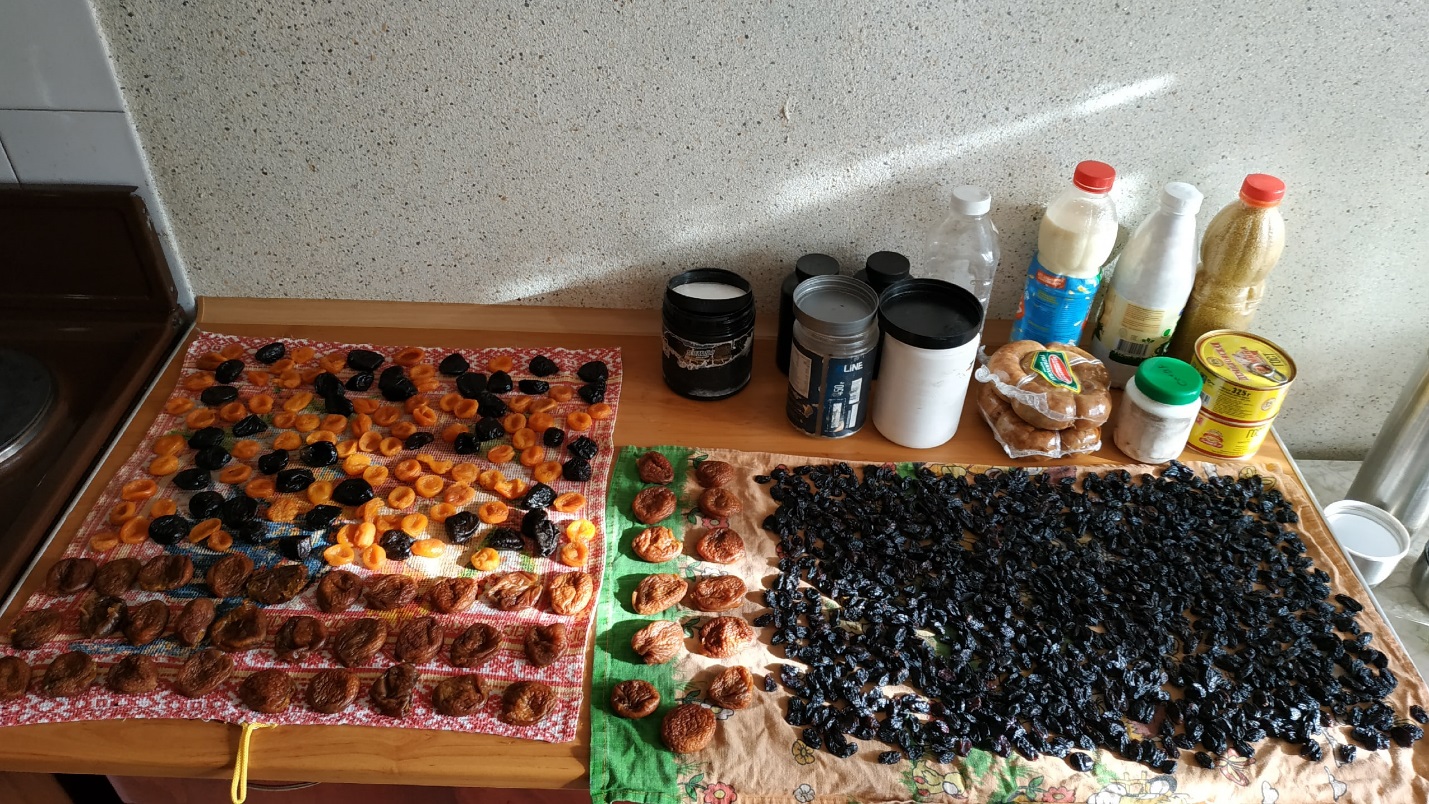 Закупки перед походомМагазины на маршрутеМагазины в г. КондопогаМагазины в г. Шуя Магнит и др.Магазины в пос. Эссойла Магнит и др.Магазины в г Суоярви Магнит, продуктовый Ника близ вокзала, Флуидор и др.Магазин в РайконкоскиМагазины в г. Ласкеля Пятерочка и др.Магазин в п. РускеалаМагазины сетевые в г. Сортавала (Магнит, Пятёрочка, Великолукский Мясокомбинат)ЧтоКол-во разКол-во, граммыгречка800рис900чечевица500пшено800овсянка500специиПеченькина 2 дняЧайна весь поход300Хлеб/хлебцы/галетысухофруктына весь походсоль на весь походсахарна весь поход500сгущенка3 банкиСыр на перекус600Тушёнка2 банкиКопчёная колбаса2 упаковкиОвощиСушёное мясона весь поход800Сало500